INDICAÇÃO Nº 2072/2014Sugere ao Poder Executivo Municipal a realização de limpeza e retirada de entulhos em área verde e pública, localizada entre os bairros residencial Zabani e Jardim Europa. Excelentíssimo Senhor Prefeito Municipal, Nos termos do Art. 108 do Regimento Interno desta Casa de Leis, dirijo-me a Vossa Excelência para sugerir que, por intermédio do Setor competente, sejam realizados os serviços de limpeza, retirada de lixos e  entulhos,  e manutenção da área verde pública localizada entre as ruas Francisco Alves e Alfredo Groppo, entre os bairros Jardim Europa e Residencail Zabani. Justificativa:Diversos moradores dos bairros Jardim Europa e Residencial Zabani, procuraram por este vereador afim de, encontrar solução para resolver o problema de limpeza e retirada de lixos e entulhos neste espaço público, localizado entre os bairros Jardim Europa e Residencial Zabani. Verificado “in loco”, este vereador pode acompanhar de perto esta reivindicação e constatar que, realmente o local necessita com urgência de limpeza total desta área. Plenário “Dr. Tancredo Neves”, em 27 de maio de 2.014.Ducimar de Jesus Cardoso“Kadu Garçom”-vereador-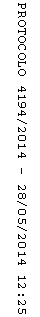 